Curriculum Vitae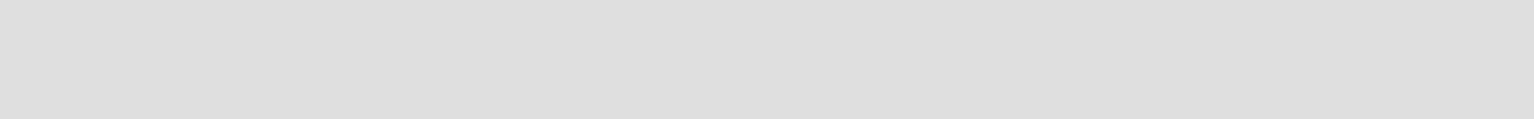 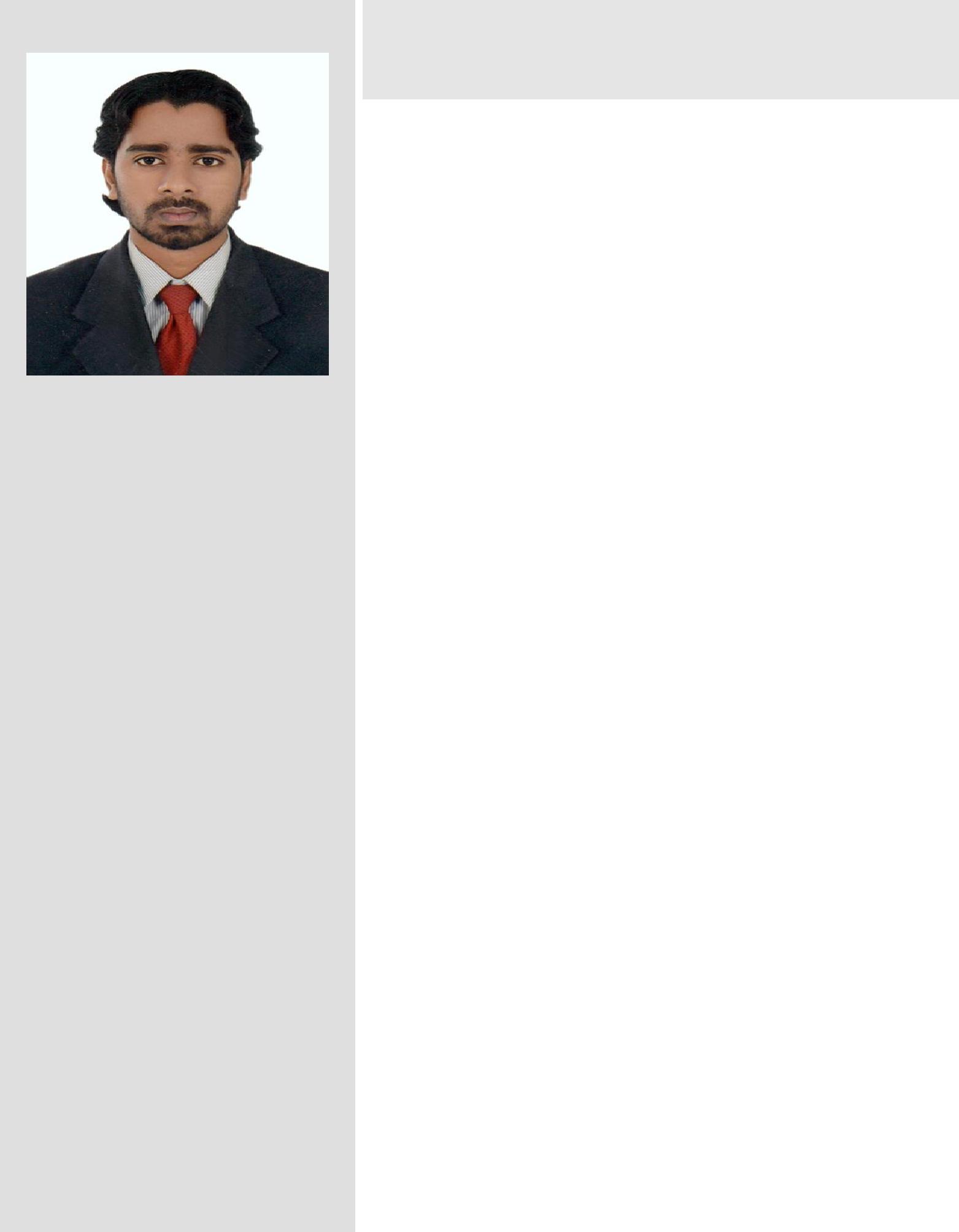 NAMEKEATS FELIXExperience:An astute performer with nearly 5 years of experience in B.P.O.IT field in Technopark.Address:Puthuval house,Menamkulam,Kazhakuttom p.oTrivandrum,Kerala,India.Pin :695582Phone Number: 971-0559686459.E-Mail: :rm.keatsfelix@gmail.comCareer Objectives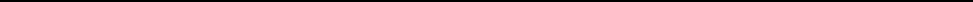 To work in a challenging environment which demands constant development of fresh skills and the maximum utilization of the existing skills.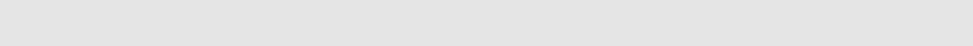 EducationGraduation in B.A.Pre Degree in Science.Diploma in Animation.SSlc.Computer KnowledgeMS Office,Autocad,Photoshop,Premiere. Data Entry Operation. B.P.O. 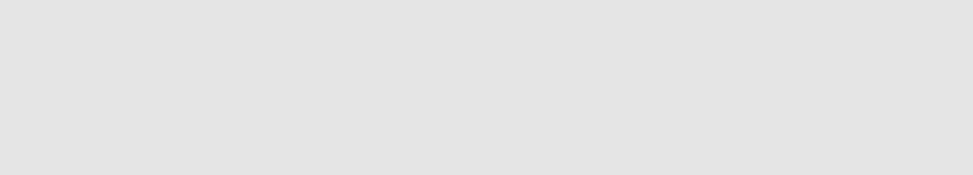 Professional Experience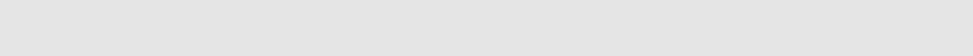 BPO(data analyst) WORK IN REVENUEMED, TECHNOPARK..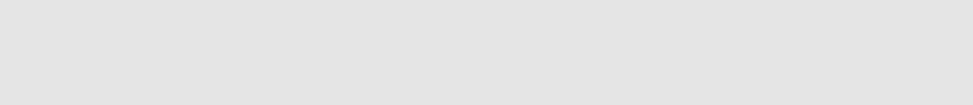 Job ResponsibilitiesHandling the recruitment activities. Processing the data required for the Performance Based Incentives. 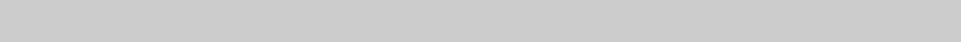 CAREER OBJECTIVETo work in a healthy, innovative and challenging environment extracting the best out of me, which is conducive to learn and grow at professional as well as personal level thereby directing my future endeavors as an asset to the organization.Page 1 of 2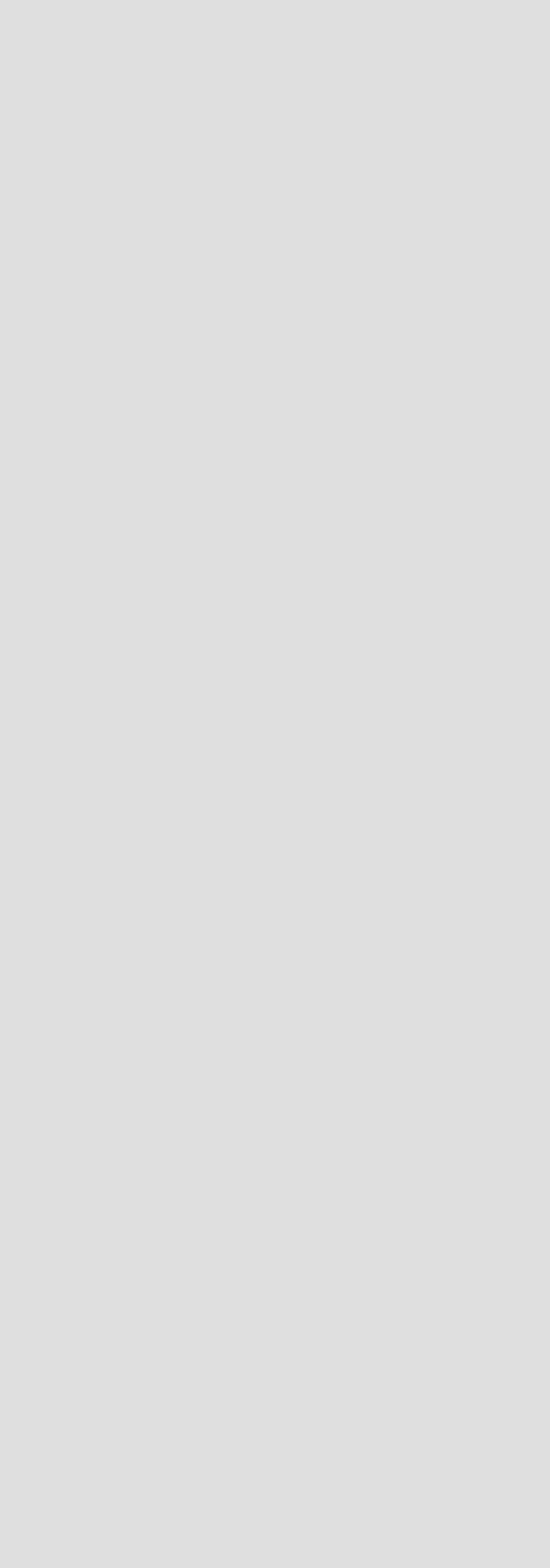 Personal Data:ADDRESS:Omanahouse,menamkulam,kazhakuttom.P.o,695582.HOBBIESListeningMusic,Drawing,PlayingPCgames&Reading.LANGUAGES KNOWN :English, Hindiand Malayalam.Extracurricular Video editing ,Data analyst.Date :03-03-2014Place :kazhakkuttom.REFERENCEAvailable upon request.MINI PROJECTB.P.O Work. Data capturing and editing .Non voice .SKILL SETSFilled with passion and the ability to connect with team leaders. Team building experience. Ability to inspire people. Needs assessment. Knowledge of Data processing techniques. Can create courteous, friendly, professional work environment. Ability to evaluate alternatives and decide on a plan of action. DECLARATIONI here by declare that all the above mentioned details are true and with best of my knowledge.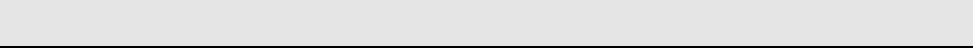 Page 2 of 2NAME: KEATS FELIXFATHER’S NAME: FELIX PEREIRAMOTHER TOUNGE: MALAYALAMCASTE & RELIGION: CHRISTIANDate of Birth: 26-11-1987Sex: MaleNationality: INDIANMarital Status: SINGLE